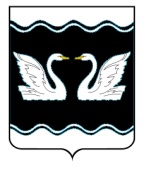 АДМИНИСТРАЦИЯ  ПРОЛЕТАРСКОГО СЕЛЬСКОГО ПОСЕЛЕНИЯКОРЕНОВСКОГО РАЙОНАПОСТАНОВЛЕНИЕот 23.11.2017 					                                                                   № 167хутор Бабиче-КореновскийОб утверждении нормативных затрат на оказание муниципальных услуг (выполнение работ) и нормативных затрат на содержание муниципального  имущества муниципальными бюджетными учреждениями Пролетарского сельского поселения Кореновского района На основании    постановления администрации  от 18 февраля 2015 года № 44 «Об утверждении Порядка определения нормативных затрат на оказание  муниципальных услуг муниципальными бюджетными учреждениями Пролетарского сельского поселения Кореновского района, применяемых при расчете объема субсидии на финансовое обеспечение выполнения муниципального задания на оказание муниципальных услуг (выполнение работ)»,  администрация Пролетарского сельского поселения Кореновского района             п о с т а н о в л я е т:1. Утвердить  нормативные затраты на оказание муниципальных услуг (выполнение работ) и нормативные затраты на содержание муниципального  имущества муниципальными бюджетными учреждениями Пролетарского сельского поселения Кореновского района  при формировании бюджета  на 2018 год  (приложение № 1-3).2. Обнародовать  постановление на информационных стендах Пролетарского сельского поселения Кореновского района и разместить в сети Интернет на официальном сайте администрации Пролетарского сельского поселения Кореновского района.3. Контроль за выполнением настоящего постановления возложить на начальника финансового отдела администрации Пролетарского сельского поселения Кореновского района О.И. Цапулину.4. Постановление вступает в силу со дня его подписания.ГлаваПролетарского сельского поселения Кореновского района                                                                   М.И. Шкарупелова2ЛИСТ СОГЛАСОВАНИЯпроекта постановления администрации Пролетарского сельского поселения Кореновского района от  23 ноября  2017 года  № 167  «Об утверждении нормативных затрат на оказание муниципальных услуг (выполнение работ) и нормативных затрат на содержание муниципального  имущества муниципальными бюджетными учреждениями Пролетарского сельского поселения Кореновского района»Проект подготовлен и внесён:финансовым отделом  администрацииПролетарского сельского поселенияНачальник финансового отдела                                                    О.И. ЦапулинаПроект согласован:Общим отделом  администрацииПролетарского сельского поселенияИсполняющий обязанности начальника общего отдела                                                               Г.А. ФедоренкоНачальник финансового отдела администрации Пролетарскогосельского поселенияКореновского района							           О.И. ЦапулинаНачальник финансового отдела администрации Пролетарскогосельского поселенияКореновского района						         	            О.И. ЦапулинаРасчёт нормативных затратна оказание муниципальной услугиМБУК ПСП КР «Пролетарский СДК» на 2018годНачальник финансового отдела администрации Пролетарскогосельского поселенияКореновского района						         	            О.И. Цапулина                                           Расчёт нормативных затрат                                       на оказание муниципальной услуги                           МБУК ПСП КР «Пролетарская сельская библиотека» на 2018 год                                           Расчёт нормативных затрат                                       на оказание муниципальной услуги                           МБУК ПСП КР «Пролетарская сельская библиотека» на 2018 год                                           Расчёт нормативных затрат                                       на оказание муниципальной услуги                           МБУК ПСП КР «Пролетарская сельская библиотека» на 2018 год                                           Расчёт нормативных затрат                                       на оказание муниципальной услуги                           МБУК ПСП КР «Пролетарская сельская библиотека» на 2018 год                                           Расчёт нормативных затрат                                       на оказание муниципальной услуги                           МБУК ПСП КР «Пролетарская сельская библиотека» на 2018 год                                           Расчёт нормативных затрат                                       на оказание муниципальной услуги                           МБУК ПСП КР «Пролетарская сельская библиотека» на 2018 год                                           Расчёт нормативных затрат                                       на оказание муниципальной услуги                           МБУК ПСП КР «Пролетарская сельская библиотека» на 2018 год1.Нормативные затраты, непосредственно связанные с оказанием муниципальной услуги1.Нормативные затраты, непосредственно связанные с оказанием муниципальной услуги1.Нормативные затраты, непосредственно связанные с оказанием муниципальной услуги1.Нормативные затраты, непосредственно связанные с оказанием муниципальной услуги1.Нормативные затраты, непосредственно связанные с оказанием муниципальной услуги1.Нормативные затраты, непосредственно связанные с оказанием муниципальной услуги1.Нормативные затраты, непосредственно связанные с оказанием муниципальной услугиПоказательДетализация показателяОклад в соответствии со штатным расписанием, руб.Оклад в соответствии со штатным расписанием, руб.Фонд оплаты труда за год, руб. ст.211Начисления на оплату труда, руб. (30,2%)    ст. 213Норматив затрат, руб.ПоказательДетализация показателяОклад в соответствии со штатным расписанием, руб.Оклад в соответствии со штатным расписанием, руб.Фонд оплаты труда за год, руб. ст.211Начисления на оплату труда, руб. (30,2%)    ст. 213Норматив затрат, руб.ПоказательДетализация показателя до
повышенияповыше ние Фонд оплаты труда за год, руб. ст.211Начисления на оплату труда, руб. (30,2%)    ст. 213Норматив затрат, руб.Заработная плата библиотекарей (ст.211, 213)х.Б-Кореновский1872010464031601,28136241,28Заработная плата библиотекарей (ст.211, 213)х. Пролетарский178009360028267,20121867,20Итого по заработной плате:Итого по заработной плате:Итого по заработной плате:Итого по заработной плате:198240,059868,48258108,48Меры социальной поддержки              (ст.212)Компенсационные выплаты по коммунальным платежамПриобретение расходных материалов              (ст.340)Канцелярские товары(800+2000+3060)/3=1954(800+2000+3060)/3=1954(800+2000+3060)/3=1954(800+2000+3060)/3=19541954Приобретение периодических изданий (ст.226)Подписка на газеты и журналы13000*2=2600013000*2=2600013000*2=2600013000*2=2600026000Итого по разделу 1:Итого по разделу 1:Итого по разделу 1:Итого по разделу 1:Итого по разделу 1:Итого по разделу 1:303261,482. Нормативные затраты на общехозяйственные нужды2. Нормативные затраты на общехозяйственные нужды2. Нормативные затраты на общехозяйственные нужды2. Нормативные затраты на общехозяйственные нужды2. Нормативные затраты на общехозяйственные нужды2. Нормативные затраты на общехозяйственные нужды2. Нормативные затраты на общехозяйственные нуждыЗаработная плата   (ст. 211)Директора 110130,4121564,836712,57158277,37Заработная плата   (ст. 211)Бухгалтера0,252441,629299,28848,3638147,56Заработная плата   (ст. 211)Уборщика0,539004680014133,6060933,60Итого по заработной плате:Итого по заработной плате:Итого по заработной плате:Итого по заработной плате:197664,0059694,53257358,53Содержание особо ценного имущества  (ст. 225)заправка картриджа400*5=2000                                1*1000=1000400*5=2000                                1*1000=1000400*5=2000                                1*1000=1000400*5=2000                                1*1000=10003000Приобретение услуг связи (ст.221)Оплата интернета495*12=5940                                         508*12=6096495*12=5940                                         508*12=6096495*12=5940                                         508*12=6096495*12=5940                                         508*12=609612036Прочие услуги     (ст. 226)Расчет платы за негативное воздействие на окр. среду600*4=2400600*4=2400600*4=2400600*4=240014300Прочие услуги     (ст. 226)Услуги в области информационных технологийлиценз.обесп."Контур-Экстерн"-4100,00   антивирус-1000,00;                                    лиценз.обесп."Контур-Экстерн"-4100,00   антивирус-1000,00;                                    лиценз.обесп."Контур-Экстерн"-4100,00   антивирус-1000,00;                                    лиценз.обесп."Контур-Экстерн"-4100,00   антивирус-1000,00;                                    5100Итого по разделу 2:Итого по разделу 2:Итого по разделу 2:Итого по разделу 2:Итого по разделу 2:Итого по разделу 2:286694,533. Нормативные затраты на содержание имущества3. Нормативные затраты на содержание имущества3. Нормативные затраты на содержание имущества3. Нормативные затраты на содержание имущества3. Нормативные затраты на содержание имущества3. Нормативные затраты на содержание имущества3. Нормативные затраты на содержание имуществаУплата налогов       (ст. 290)На имуществоУплата налогов       (ст. 290)Негативное воздействие на окруж. среду3000Итого по разделу 3:Итого по разделу 3:Итого по разделу 3:Итого по разделу 3:Итого по разделу 3:Итого по разделу 3:3000Всего по заработной плате:Всего по заработной плате:Всего по заработной плате:Всего по заработной плате:395904,00119563,01515467,01Всего:Всего:Всего:Всего:Всего:Всего:592956,01		ПРИЛОЖЕНИЕ №2УТВЕРЖДЕНпостановлением администрацииПролетарского сельского поселенияКореновского районаот 23.11.2017 № 167		ПРИЛОЖЕНИЕ №2УТВЕРЖДЕНпостановлением администрацииПролетарского сельского поселенияКореновского районаот 23.11.2017 № 167		ПРИЛОЖЕНИЕ №2УТВЕРЖДЕНпостановлением администрацииПролетарского сельского поселенияКореновского районаот 23.11.2017 № 167		ПРИЛОЖЕНИЕ №2УТВЕРЖДЕНпостановлением администрацииПролетарского сельского поселенияКореновского районаот 23.11.2017 № 167		ПРИЛОЖЕНИЕ №2УТВЕРЖДЕНпостановлением администрацииПролетарского сельского поселенияКореновского районаот 23.11.2017 № 167		ПРИЛОЖЕНИЕ №2УТВЕРЖДЕНпостановлением администрацииПролетарского сельского поселенияКореновского районаот 23.11.2017 № 167Расчёт нормативных затратна оказание муниципальной услугиМБУК ПСП КР «Бабиче-Кореновский СДК» на 2018годРасчёт нормативных затратна оказание муниципальной услугиМБУК ПСП КР «Бабиче-Кореновский СДК» на 2018годРасчёт нормативных затратна оказание муниципальной услугиМБУК ПСП КР «Бабиче-Кореновский СДК» на 2018годРасчёт нормативных затратна оказание муниципальной услугиМБУК ПСП КР «Бабиче-Кореновский СДК» на 2018годРасчёт нормативных затратна оказание муниципальной услугиМБУК ПСП КР «Бабиче-Кореновский СДК» на 2018годРасчёт нормативных затратна оказание муниципальной услугиМБУК ПСП КР «Бабиче-Кореновский СДК» на 2018годРасчёт нормативных затратна оказание муниципальной услугиМБУК ПСП КР «Бабиче-Кореновский СДК» на 2018годРасчёт нормативных затратна оказание муниципальной услугиМБУК ПСП КР «Бабиче-Кореновский СДК» на 2018годРасчёт нормативных затратна оказание муниципальной услугиМБУК ПСП КР «Бабиче-Кореновский СДК» на 2018год1. Нормативные затраты, непосредственно связанные с оказанием муниципальной услуги1. Нормативные затраты, непосредственно связанные с оказанием муниципальной услуги1. Нормативные затраты, непосредственно связанные с оказанием муниципальной услуги1. Нормативные затраты, непосредственно связанные с оказанием муниципальной услуги1. Нормативные затраты, непосредственно связанные с оказанием муниципальной услуги1. Нормативные затраты, непосредственно связанные с оказанием муниципальной услуги1. Нормативные затраты, непосредственно связанные с оказанием муниципальной услуги1. Нормативные затраты, непосредственно связанные с оказанием муниципальной услуги1. Нормативные затраты, непосредственно связанные с оказанием муниципальной услугиПоказательДетализация показателяОклад в соответствии со штатным расписанием, руб.Оклад в соответствии со штатным расписанием, руб.Оклад в соответствии со штатным расписанием, руб.Фонд оплаты труда за год, руб. ст.211Фонд оплаты труда за год, руб. ст.211Начисления на оплату труда, руб. (30,2%),    ст. 213Норматив затрат, руб.ПоказательДетализация показателядо
повышениядо
повышенияповышениеФонд оплаты труда за год, руб. ст.211Фонд оплаты труда за год, руб. ст.211Начисления на оплату труда, руб. (30,2%),    ст. 213Норматив затрат, руб.Заработная плата работников       (ст. 211, 213)Зав. сектором по работе с детьми и подростками119942,5011931011931036 031,62155 341,62Заработная плата работников       (ст. 211, 213)Руководитель кружка117800936009360028 267,20121 867,20Заработная плата работников       (ст. 211, 213)Руководитель кружка0,50,53900468004680014 133,6060 933,60Заработная плата работников       (ст. 211, 213)Специалист по работе с молодежью0,50,53900468004680014 133,6060 933,60Заработная плата работников       (ст. 211, 213)Культорганизатор117800936009360028 267,20121 867,20Итого по заработной плате:Итого по заработной плате:Итого по заработной плате:Итого по заработной плате:Итого по заработной плате:400110400110120833,2520 943,22Меры социальной поддержки  (ст.212)Компенсационные выплаты по коммунальным платежамрасчет прилагаетсярасчет прилагаетсярасчет прилагаетсярасчет прилагаетсярасчет прилагаетсярасчет прилагается7500Приобретение расходных материалов (ст.340)Канцелярские товары(4409+1799+4130)/3=3446(4409+1799+4130)/3=3446(4409+1799+4130)/3=3446(4409+1799+4130)/3=3446(4409+1799+4130)/3=3446(4409+1799+4130)/3=34463446Приобретение периодических изданий (ст.226)Подписка на газеты и журналы1000*2=20001000*2=20001000*2=20001000*2=20001000*2=20001000*2=20002000Оплата коммунальных услуг (ст.223)электроэнергии (1330кВт.ч.*9,05)/100*90=10832,85(1330кВт.ч.*9,05)/100*90=10832,85(1330кВт.ч.*9,05)/100*90=10832,85(1330кВт.ч.*9,05)/100*90=10832,85(1330кВт.ч.*9,05)/100*90=10832,85(1330кВт.ч.*9,05)/100*90=10832,8545120,94Оплата коммунальных услуг (ст.223)газа(9953куб.м.*6,89)/100*50=34288,09(9953куб.м.*6,89)/100*50=34288,09(9953куб.м.*6,89)/100*50=34288,09(9953куб.м.*6,89)/100*50=34288,09(9953куб.м.*6,89)/100*50=34288,09(9953куб.м.*6,89)/100*50=34288,0945120,94Итого по разделу 1:Итого по разделу 1:Итого по разделу 1:Итого по разделу 1:Итого по разделу 1:Итого по разделу 1:Итого по разделу 1:Итого по разделу 1:579010,162. Нормативные затраты на общехозяйственные нужды2. Нормативные затраты на общехозяйственные нужды2. Нормативные затраты на общехозяйственные нужды2. Нормативные затраты на общехозяйственные нужды2. Нормативные затраты на общехозяйственные нужды2. Нормативные затраты на общехозяйственные нужды2. Нормативные затраты на общехозяйственные нужды2. Нормативные затраты на общехозяйственные нужды2. Нормативные затраты на общехозяйственные нуждыЗаработная плата  (ст.211, 213)Директора1114456,6173479,2173479,252390,72225869,92Заработная плата  (ст.211, 213)Бухгалтера119766,4117196,8117196,835393,43152590,23Заработная плата  (ст.211, 213)Уборщика117800936009360028267,20121867,20Итого по заработной плате:Итого по заработной плате:Итого по заработной плате:Итого по заработной плате:Итого по заработной плате:384276384276116051,4500327,35Содержание недвижимого имущества       (ст. 225)Тех. обслуживание газопровода7105*2=142107105*2=142107105*2=142107105*2=142107105*2=142107105*2=1421016910Содержание недвижимого имущества       (ст. 225)Заправка картриджа600*3=1800                                                           300*3=900600*3=1800                                                           300*3=900600*3=1800                                                           300*3=900600*3=1800                                                           300*3=900600*3=1800                                                           300*3=900600*3=1800                                                           300*3=90016910Приобретение услуг связи (ст.221)Оплата телефонной связи 550*12=6600550*12=6600550*12=6600550*12=6600550*12=6600550*12=660011160Приобретение услуг связи (ст.221)Оплата интернета380*12=4560380*12=4560380*12=4560380*12=4560380*12=4560380*12=456011160Прочие услуги (ст. 226)Расчёт платы за негативное воздействие на окружающую среду600*4=2400600*4=2400600*4=2400600*4=2400600*4=2400600*4=240058113Прочие услуги (ст. 226)Услуги в области информационных технологий3310*12=397203310*12=397203310*12=397203310*12=397203310*12=397203310*12=3972058113Прочие услуги (ст. 226)Антивирус Касперского1*1290=12901*1290=12901*1290=12901*1290=12901*1290=12901*1290=129058113Прочие услуги (ст. 226)Обучение по охране труда3*2000=60003*2000=60003*2000=60003*2000=60003*2000=60003*2000=600058113Прочие услуги (ст. 226)Обучение по пожарной безопасности4*1000=40004*1000=40004*1000=40004*1000=40004*1000=40004*1000=400058113Прочие услуги (ст. 226)Услуги Контур-Экстерн1*4000=40001*4000=40001*4000=40001*4000=40001*4000=40001*4000=400058113Прочие услуги (ст. 226)Инструктаж1*703=7031*703=7031*703=7031*703=7031*703=7031*703=70358113Итого по разделу 2:Итого по разделу 2:Итого по разделу 2:Итого по разделу 2:Итого по разделу 2:Итого по разделу 2:Итого по разделу 2:Итого по разделу 2:586510,353. Нормативные затраты на содержание имущества3. Нормативные затраты на содержание имущества3. Нормативные затраты на содержание имущества3. Нормативные затраты на содержание имущества3. Нормативные затраты на содержание имущества3. Нормативные затраты на содержание имущества3. Нормативные затраты на содержание имущества3. Нормативные затраты на содержание имущества3. Нормативные затраты на содержание имуществаУплата налогов     (ст.290)На имущество4500Уплата налогов     (ст.290)Негативное воздействие на окруж. среду4500Оплата коммунальных услуг (ст.223)электроэнергии(1330кВт.ч.*9,05)/100*10=1203,65(1330кВт.ч.*9,05)/100*10=1203,65(1330кВт.ч.*9,05)/100*10=1203,65(1330кВт.ч.*9,05)/100*10=1203,65(1330кВт.ч.*9,05)/100*10=1203,65(1330кВт.ч.*9,05)/100*10=1203,6536380,54Оплата коммунальных услуг (ст.223)газа(9953куб.м.*6,89)/100*50=34288,09(9953куб.м.*6,89)/100*50=34288,09(9953куб.м.*6,89)/100*50=34288,09(9953куб.м.*6,89)/100*50=34288,09(9953куб.м.*6,89)/100*50=34288,09(9953куб.м.*6,89)/100*50=34288,0936380,54Оплата коммунальных услуг (ст.223)воды40куб.м.*22,22=888,8040куб.м.*22,22=888,8040куб.м.*22,22=888,8040куб.м.*22,22=888,8040куб.м.*22,22=888,8040куб.м.*22,22=888,8036380,54Итого по разделу 3:Итого по разделу 3:Итого по разделу 3:Итого по разделу 3:Итого по разделу 3:Итого по разделу 3:Итого по разделу 3:Итого по разделу 3:36860Всего на заработную плату:Всего на заработную плату:Всего на заработную плату:Всего на заработную плату:Всего на заработную плату:784386236884,6236884,61021270,57Всего:Всего:Всего:Всего:Всего:Всего:Всего:Всего:1206401,05                 ПРИЛОЖЕНИЕ №3УТВЕРЖДЕНпостановлением администрацииПролетарского сельского поселенияКореновского районаот 23.11.2017  № 1671. Нормативные затраты, непосредственно связанные с оказанием муниципальной услуги1. Нормативные затраты, непосредственно связанные с оказанием муниципальной услуги1. Нормативные затраты, непосредственно связанные с оказанием муниципальной услуги1. Нормативные затраты, непосредственно связанные с оказанием муниципальной услуги1. Нормативные затраты, непосредственно связанные с оказанием муниципальной услуги1. Нормативные затраты, непосредственно связанные с оказанием муниципальной услуги1. Нормативные затраты, непосредственно связанные с оказанием муниципальной услуги1. Нормативные затраты, непосредственно связанные с оказанием муниципальной услуги1. Нормативные затраты, непосредственно связанные с оказанием муниципальной услуги1. Нормативные затраты, непосредственно связанные с оказанием муниципальной услуги1. Нормативные затраты, непосредственно связанные с оказанием муниципальной услуги1. Нормативные затраты, непосредственно связанные с оказанием муниципальной услугиПоказательДетализация показателяДетализация показателяДетализация показателяОклад в соответствии со штатным расписанием, руб.Оклад в соответствии со штатным расписанием, руб.Оклад в соответствии со штатным расписанием, руб.Фонд оплаты труда за год, руб.   ст. 211Начисления на оплату труда, руб. (30,2%)   ст. 213Начисления на оплату труда, руб. (30,2%)   ст. 213Начисления на оплату труда, руб. (30,2%)   ст. 213Норматив затрат, руб.ПоказательДетализация показателяДетализация показателяДетализация показателя до
повышенияповышение повышение Фонд оплаты труда за год, руб.   ст. 211Начисления на оплату труда, руб. (30,2%)   ст. 213Начисления на оплату труда, руб. (30,2%)   ст. 213Начисления на оплату труда, руб. (30,2%)   ст. 213Норматив затрат, руб.Заработная плата работников  (ст. 211, 213)Зав. сектором по работе с детьми и подростками Зав. сектором по работе с детьми и подростками Зав. сектором по работе с детьми и подростками 0,858451,258451,2510141530627,3330627,3330627,33132042,33Заработная плата работников  (ст. 211, 213)Руководитель кружкаРуководитель кружкаРуководитель кружка2156001560018720056534,4056534,4056534,40243734,40Заработная плата работников  (ст. 211, 213)Инструктор по спортуИнструктор по спортуИнструктор по спорту1780078009360028267,2028267,2028267,20121867,20Заработная плата работников  (ст. 211, 213)АккомпаниаторАккомпаниаторАккомпаниатор1780078009360028267,2028267,2028267,20121867,20Заработная плата работников  (ст. 211, 213)Руководитель клубных любительских объединенийРуководитель клубных любительских объединенийРуководитель клубных любительских объединений0,5390039004680014133,6014133,6014133,6060933,60Заработная плата работников  (ст. 211, 213)КульторганизаторКульторганизаторКульторганизатор1780078009360028267,2028267,2028267,20121867,20Заработная плата работников  (ст. 211, 213)Художественный руководительХудожественный руководительХудожественный руководитель19942,59942,511931036031,6236031,6236031,62155341,62Итого по заработной плате:Итого по заработной плате:Итого по заработной плате:Итого по заработной плате:Итого по заработной плате:Итого по заработной плате:Итого по заработной плате:735525222129222129222129957653,55Меры социальной поддержки   (ст.212)Компенсационные выплаты по коммунальным платежамКомпенсационные выплаты по коммунальным платежамПриобретение расходных материалов (ст.340)Канцелярские товарыКанцелярские товары(11571+1200+1800)/3=4857(11571+1200+1800)/3=4857(11571+1200+1800)/3=4857(11571+1200+1800)/3=4857(11571+1200+1800)/3=4857(11571+1200+1800)/3=4857(11571+1200+1800)/3=4857(11571+1200+1800)/3=48577567Приобретение периодических изданий (ст.226)Подписка на газеты и журналыПодписка на газеты и журналы1000*2=20001000*2=20001000*2=20001000*2=20001000*2=20001000*2=20001000*2=20001000*2=20002000Оплата коммунальных услуг электроэнергии(ст.223)электроэнергии(ст.223)(6630кВт.ч.*9,05)/100*90=54001,35(6630кВт.ч.*9,05)/100*90=54001,35(6630кВт.ч.*9,05)/100*90=54001,35(6630кВт.ч.*9,05)/100*90=54001,35(6630кВт.ч.*9,05)/100*90=54001,35(6630кВт.ч.*9,05)/100*90=54001,35(6630кВт.ч.*9,05)/100*90=54001,35(6630кВт.ч.*9,05)/100*90=54001,3554001,35Оплата коммунальных услуг угля (ст. 340)угля (ст. 340)(20*8450)/100*50=84500,00(20*8450)/100*50=84500,00(20*8450)/100*50=84500,00(20*8450)/100*50=84500,00(20*8450)/100*50=84500,00(20*8450)/100*50=84500,00(20*8450)/100*50=84500,00(20*8450)/100*50=84500,0084500Итого по разделу 1:Итого по разделу 1:Итого по разделу 1:Итого по разделу 1:Итого по разделу 1:Итого по разделу 1:Итого по разделу 1:Итого по разделу 1:Итого по разделу 1:Итого по разделу 1:Итого по разделу 1:1105721,902. Нормативные затраты на общехозяйственные нужды2. Нормативные затраты на общехозяйственные нужды2. Нормативные затраты на общехозяйственные нужды2. Нормативные затраты на общехозяйственные нужды2. Нормативные затраты на общехозяйственные нужды2. Нормативные затраты на общехозяйственные нужды2. Нормативные затраты на общехозяйственные нужды2. Нормативные затраты на общехозяйственные нужды2. Нормативные затраты на общехозяйственные нужды2. Нормативные затраты на общехозяйственные нужды2. Нормативные затраты на общехозяйственные нужды2. Нормативные затраты на общехозяйственные нуждыЗаработная плата      (ст.211, 213)Директора 1119473,7511368511368534332,8734332,87148017,87148017,87Заработная плата      (ст.211, 213)Бухгалтера 0,50,50,54883,258598,458598,417696,7217696,7276295,1276295,12Заработная плата      (ст.211, 213)Уборщик1,51,51,51170014040014040042400,8042400,80182800,80182800,80Заработная плата      (ст.211, 213)Дворник1117800936009360028267,2028267,20121867,20121867,20Заработная плата      (ст.211, 213)Кочегар (на период отопительного сезона)3332560815364815364846401,7046401,70200049,70200049,70Итого по заработной плате:Итого по заработной плате:Итого по заработной плате:Итого по заработной плате:Итого по заработной плате:Итого по заработной плате:559931,4559931,4169099,3169099,3729030,68729030,68Содержание недвижимого имущества      (ст. 225)Обслуживание пожарной сигнализации1500*12=180001500*12=180001500*12=180001500*12=180001500*12=180001500*12=180001500*12=180001500*12=180002353223532Содержание недвижимого имущества      (ст. 225)Лабораторно-измерительные работы в электроустановках1*5532=55321*5532=55321*5532=55321*5532=55321*5532=55321*5532=55321*5532=55321*5532=5532Содержание особо ценного имущества (ст.225)Заправка картриджа300*2=600                                                                600*3=1800300*2=600                                                                600*3=1800300*2=600                                                                600*3=1800300*2=600                                                                600*3=1800300*2=600                                                                600*3=1800300*2=600                                                                600*3=1800300*2=600                                                                600*3=1800300*2=600                                                                600*3=180024002400Приобретение услуг связи    (ст.221)Оплата телефонной связи550*12=6600550*12=6600550*12=6600550*12=6600550*12=6600550*12=6600550*12=6600550*12=66001281012810Приобретение услуг связи    (ст.221)Оплата интернета465*12=5580465*12=5580465*12=5580465*12=5580465*12=5580465*12=5580465*12=5580465*12=55801281012810Прочие услуги  (ст.226)Расчёт платы за негативное воздействие на окружающую среду600*4=2400600*4=2400600*4=2400600*4=2400600*4=2400600*4=2400600*4=2400600*4=24001740017400Прочие услуги  (ст.226)Обучение по охране труда2*2000=40002*2000=40002*2000=40002*2000=40002*2000=40002*2000=40002*2000=40002*2000=40001740017400Прочие услуги  (ст.226)Обучение по пожарной безопасности7*1000=70007*1000=70007*1000=70007*1000=70007*1000=70007*1000=70007*1000=70007*1000=70001740017400Прочие услуги  (ст.226)Услуги "Контур-Экстерн"1*4000=40001*4000=40001*4000=40001*4000=40001*4000=40001*4000=40001*4000=40001*4000=40001740017400Итого по разделу 2:Итого по разделу 2:Итого по разделу 2:Итого по разделу 2:Итого по разделу 2:Итого по разделу 2:Итого по разделу 2:Итого по разделу 2:Итого по разделу 2:Итого по разделу 2:785 173785 1733. Нормативные затраты на содержание имущества3. Нормативные затраты на содержание имущества3. Нормативные затраты на содержание имущества3. Нормативные затраты на содержание имущества3. Нормативные затраты на содержание имущества3. Нормативные затраты на содержание имущества3. Нормативные затраты на содержание имущества3. Нормативные затраты на содержание имущества3. Нормативные затраты на содержание имущества3. Нормативные затраты на содержание имущества3. Нормативные затраты на содержание имущества3. Нормативные затраты на содержание имуществаУплата налогов (ст.290)На имуществоНа имущество4*28750=1150004*28750=1150004*28750=1150004*28750=1150004*28750=1150004*28750=1150004*28750=115000122500122500Уплата налогов (ст.290)Негативное воздействие на окруж. средуНегативное воздействие на окруж. среду4*1875=75004*1875=75004*1875=75004*1875=75004*1875=75004*1875=75004*1875=7500Оплата коммунальных услуг (ст. 223, 340)электроэнергии(ст.223)электроэнергии(ст.223)(6630кВт.ч.*9,05)/100*10=6000,15(6630кВт.ч.*9,05)/100*10=6000,15(6630кВт.ч.*9,05)/100*10=6000,15(6630кВт.ч.*9,05)/100*10=6000,15(6630кВт.ч.*9,05)/100*10=6000,15(6630кВт.ч.*9,05)/100*10=6000,15(6630кВт.ч.*9,05)/100*10=6000,156000,156000,15Оплата коммунальных услуг (ст. 223, 340)угля (ст.340)угля (ст.340)(20*8450)/100*50=84500,00(20*8450)/100*50=84500,00(20*8450)/100*50=84500,00(20*8450)/100*50=84500,00(20*8450)/100*50=84500,00(20*8450)/100*50=84500,00(20*8450)/100*50=84500,008450084500Оплата коммунальных услуг (ст. 223, 340)воды(ст. 223)воды(ст. 223)200куб.м.*22,22=4444200куб.м.*22,22=4444200куб.м.*22,22=4444200куб.м.*22,22=4444200куб.м.*22,22=4444200куб.м.*22,22=4444200куб.м.*22,22=444444444444Итого по разделу 3:Итого по разделу 3:Итого по разделу 3:Итого по разделу 3:Итого по разделу 3:Итого по разделу 3:Итого по разделу 3:Итого по разделу 3:Итого по разделу 3:Итого по разделу 3:217444,15217444,15Всего на заработную плату:Всего на заработную плату:Всего на заработную плату:Всего на заработную плату:Всего на заработную плату:Всего на заработную плату:1295456,41295456,41295456,4391227,81686684,2331686684,233Всего:Всего:Всего:Всего:Всего:Всего:Всего:Всего:Всего:Всего:2 108 338,732 108 338,73